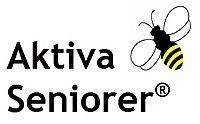 Normalstadgar
för
Lokalförening ansluten till Förbundet Aktiva Seniorerantagna av förbundet vid förbundets årsstämma den 25 - 26 maj 2018§ 1 Förening inom Aktiva Seniorer i Luleå, org-nr 802446-5190skall i enlighet med förbundets program och stadgar främja seniorers kulturella och andra gemensamma intressen.§ 2  MedlemskapMedlem i föreningen kan alla bli, som är villiga att medverka i Aktiva Seniorers verksamhet och som erlägger den årsavgift som föreningsstämman fastställer. Nya medlemmar som tillkommer under årets sista kvartal betalar vid inträdet gällande årsavgift för det kommande året. Avgiften inkluderar då de kvarvarande månaderna för innevarande år. Detta innebär att medlemmen registreras som medlem det år betalningen kommit föreningen tillhanda, men att intäkten periodiseras till kommande år och tas upp som intäkt först året efter det att inbetalningen gjorts.§ 3 OrganisationFöreningens högsta beslutande organ är föreningsstämman. Vilket samrådsområde föreningen skall tillhöra fastställs av respektive förening i samråd med förbundsstyrelsen.§ 4 Verksamhets- och räkenskapsårFöreningens verksamhets- och räkenskapsår omfattar ett kalenderår, från den 1 januari till och med den 31 december.§ 5 Ordinarie föreningsstämma / årsmöteFöreningen skall hålla ordinarie föreningsstämma en gång per år före 15 mars.Rösträtt på föreningsstämman har varje medlem i föreningen med en röst under förutsättning att aktuell medlemsavgift betalts.Kallelse till föreningsstämman skall ske genom brev (även e-post) eller hemsida senast en månad före föreningsstämman.Handlingar till föreningsstämman skall finnas tillgängliga senast två veckor före föreningsstämman.Motioner från medlemmarna skall vara styrelsen tillhanda senast fyra veckor före föreningsstämman.Vid ordinarie föreningsstämma skall följande ärenden förekomma:val av ordförande och sekreterare för mötetval av två justerare att justera dagens protokoll, tillika rösträknarefastställande av röstlängdanmälan av övriga frågorfråga om föreningsstämman är utlyst i stadgeenlig ordningfastställande av dagordningstyrelsens verksamhetsberättelse med den ekonomiska berättelsenrevisionsberättelsenfastställande av resultat- och balansräkningdisposition av överskott eller täckande av underskottfråga om ansvarsfrihet för styrelsen                                                                                                                               behandling av inkomna motioner och förslag från styrelsenfastställande av medlemsavgift för nästkommande årbeslut om antal styrelseledamöter och ersättare. Att utse ersättare är dock ej obligatoriskt.val av styrelse för verksamhetsåret:ordförande på ett årledamöter på två år med växelvis avgångersättare på ett år i förekommande fallval av revisor / revisorer och ersättare på ett årval av valberedningval av ombud som skall företräda medlemmarna vid Aktiva Seniorers nästa förbundsstämmabehandling av övriga frågorfastställande av tid och plats där protokollet hålls tillgängligt§ 6 Extra föreningsstämma / årsmöteStyrelsen skall vid behov kalla till extra föreningsstämma.Revisorerna och / eller en tiondel av medlemmarna kan kräva att styrelsen inom en månad kallar till extra föreningsstämma.I kallelsen, som skall ske senast 14 dagar före mötet på samma sätt som till ordinarie föreningsstämma, anges anledningen till mötet. Styrelsens förslag till beslut framgår av styrelsens kallelse.Extra föreningsstämma kan endast behandla den eller de frågor som varit orsak till att den extra föreningsstämman kallats in.Dagordningen för den extra föreningsstämman skall utöver ärendet upptaga angivna punkterna 1–5.§ 7 StyrelsenStyrelsen är högsta beslutande organ mellan föreningsstämmorna. Den svarar för föreningens verksamhet och består av ordförande och det jämna antal ledamöter årsmötet bestämmer samt i förekommande fall två ersättare. Styrelsen väljs av föreningsstämman. Ordföranden väljs för en period av ett år, ledamöterna för en period av två år med växelvis avgång och ersättarna för en period av ett år. Styrelsen utser inom sig sekreterare och kassör samt övriga funktionärer.Styrelsen har rätt att till sig adjungera enskild person.Ordföranden skall leda och fördela arbetet. Sekreteraren skall vara sammankallande och i samverkan med ordföranden sköta föreningens korrespondens. Kassören handhar och förvaltar föreningens ekonomi i samarbete med ordföranden.Firma tecknas var för sig av ordförande och kassören.Ordförande och styrelseledamöter skall inte erbjudas något arvode.§ 8 StadgeändringDessa stadgar kan ändras av ordinarie föreningsstämma, antingen genom beslut av minst 2/3 majoritet av de på föreningsstämman närvarande medlemmarna eller genom beslut med enkel majoritet på två efter varandra följande föreningsstämmor, varav det ena skall vara en ordinarie föreningsstämma.För att äga giltighet skall ändringen godkännas av Förbundsstyrelsen.§ 9 UpplösningUpplösning av föreningen beslutas av minst två tredjedelar av de närvarande röstberättigade medlemmarna vid två på varandra följande föreningsstämmor, varav minst en föreningsstämma skall vara ordinarie. Tillgångar och medlemsregister tillfaller förbundet som fonderar dessa i fem år för att användas vid ev. nystart.